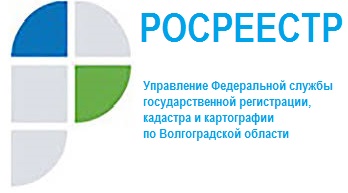 Статья: «Особенности  регистрации договора участия в долевом строительстве» Государственная регистрация договора участия в долевом строительстве регулируется ст. 48 Федерального закона от 13.07.2015 N 218- "О государственной регистрации недвижимости" и  Федеральным законом от 30.12.2004 N 214-ФЗ (ред. от 01.07.2021) "Об участии в долевом строительстве многоквартирных домов и иных объектов недвижимости и о внесении изменений в некоторые законодательные акты Российской Федерации".Государственная регистрация договора участия в долевом строительстве осуществляется на основании заявления сторон договора (застройщика, участника долевого строительства).Для государственной регистрации договора участия в долевом строительстве, заключенного застройщиком с первым участником долевого строительства многоквартирного дома и (или) иного объекта недвижимости, наряду с документами, предусмотренными настоящим Федеральным законом для государственной регистрации договора участия в долевом строительстве, необходимы:1) разрешение на строительство. 2) план создаваемого многоквартирного дома, иного объекта недвижимости с указанием его местоположения, количества находящихся в составе создаваемого многоквартирного дома, иного объекта недвижимости жилых и нежилых помещений, машино-мест, планируемой площади каждого из указанных помещений и машино-мест;3) проектная декларация, получаемая органом регистрации прав путем информационного взаимодействия федеральной государственной информационной системы ведения Единого государственного реестра недвижимости с единой информационной системой жилищного строительства;4) заключенный в соответствии с Федеральным законом от 30 декабря 2004 года N 214-ФЗ "Об участии в долевом строительстве многоквартирных домов и иных объектов недвижимости и о внесении изменений в некоторые законодательные акты Российской Федерации" договор поручительства по обязательствам застройщика, размер уставного капитала которого не соответствует требованиям Федерального закона от 30 декабря 2004 года N 214-ФЗ "Об участии в долевом строительстве многоквартирных домов и иных объектов недвижимости и о внесении изменений в некоторые законодательные акты Российской Федерации", по договорам участия в долевом строительстве многоквартирного дома;5)списки граждан, имеющих право на приобретение стандартного жилья, которое построено или строится на земельных участках единого института развития в жилищной сфере или на земельных участках, государственная собственность на которые не разграничена, которыми единый институт развития в жилищной сфере распоряжается по поручению федерального органа исполнительной власти, осуществляющего функции по управлению федеральным имуществом, и которые переданы в безвозмездное пользование либо аренду для строительства стандартного жилья, в том числе для их комплексного освоения в целях строительства такого жилья, либо аренду для строительства в минимально требуемом объеме стандартного жилья, в том числе для их комплексного освоения в целях строительства в минимально требуемом объеме стандартного жилья и иного жилищного строительства, в порядке и на условиях. 	6) предусмотренное пунктом 2 части 6 статьи 13 Федерального закона от 30 декабря 2004 года N 214-ФЗ "Об участии в долевом строительстве многоквартирных домов и иных объектов недвижимости и о внесении изменений в некоторые законодательные акты Российской Федерации" согласие залогодержателя, если до заключения застройщиком договора с первым участником долевого строительства земельный участок, на котором осуществляется строительство, права на него были переданы в залог в качестве обеспечения обязательств застройщика по целевому кредиту на строительство (создание) многоквартирного дома и (или) иного объекта недвижимости, в состав которых входят объекты долевого строительства.Для государственной регистрации второго и последующих договоров участия в долевом строительстве многоквартирного дома и (или) иного объекта недвижимости наряду с документами, необходимыми для государственной регистрации договора участия в долевом строительстве, предусмотренными настоящим Федеральным законом, за исключением документов, указанных в пунктах 1 - 3, 6 и 7 части 2 настоящей статьи, застройщик также обязан представлять предусмотренное Федеральным законом от 30 декабря 2004 года N 214-ФЗ "Об участии в долевом строительстве многоквартирных домов и иных объектов недвижимости и о внесении изменений в некоторые законодательные акты Российской Федерации" согласие залогодержателя на прекращение права залога на объекты долевого строительства, если соответствующее согласие выдано в отношении каждого объекта долевого строительства. В целях привлечения застройщиком денежных средств участников долевого строительства на строительство (создание) многоквартирных домов и (или) иных объектов недвижимости путем размещения таких средств на счетах эскроу все участники долевого строительства в отношении многоквартирного дома и (или) иного объекта недвижимости вносят денежные средства в счет уплаты цены договоров участия в долевом строительстве на счета эскроу, открытые в уполномоченном банке При государственной регистрации договора участия в долевом строительстве в Единый государственный реестр недвижимости также вносятся дополнительные сведения:1) о банке, в котором в соответствии с договором участия в долевом строительстве должен быть открыт специальный счет эскроу для условного депонирования денежных средств в счет уплаты цены такого договора;2) о поручителе (сопоручителях), заключившем договор поручительства по обязательствам застройщика, размер уставного капитала которого не соответствует требованиям Федерального закона от 30 декабря 2004 года N 214-ФЗ "Об участии в долевом строительстве многоквартирных домов и иных объектов недвижимости и о внесении изменений в некоторые законодательные акты Российской Федерации", по договорам участия в долевом строительстве многоквартирного дома.Заявление о внесении в Единый государственный реестр недвижимости сведений о расторжении или прекращении договора участия в долевом строительстве может быть представлено одной из сторон договора участия в долевом строительстве с приложением документов, подтверждающих расторжение или прекращение договора. В случае, если сторона договора участия в долевом строительстве в одностороннем порядке отказалась от исполнения договора, к заявлению прилагается копия уведомления другой стороны договора об одностороннем отказе от исполнения договора в форме заказного письма с отметкой об отправке, а при расторжении договора в судебном порядке - копия вступившего в законную силу решения суда о расторжении договора, заверенная в установленном порядке судом, вынесшим решение. Орган регистрации прав при представлении заявления одной из сторон такого договора в течение одного рабочего дня обязан направить уведомление об этом другой стороне договора по адресу электронной почты, указанному в договоре. При отсутствии в договоре адреса электронной почты уведомление направляется в письменной форме посредством почтового отправления.                                                                                                              межмуниципальный отдел                                                                                по городу Волжскому, Ленинскому  и Среднеахтубинскому районам                                                                        Управления Росреестра по Волгоградской области